Ejemplos de propiedades químicas de la materia:Oxidación:                                                             Combustión:                                           Reducción:                                      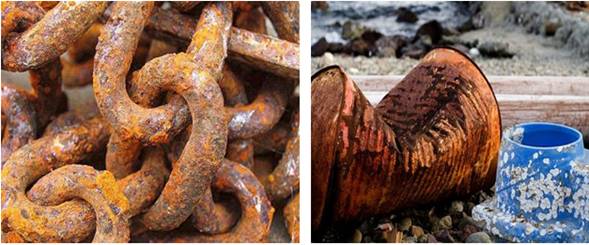 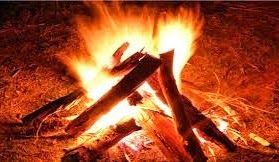 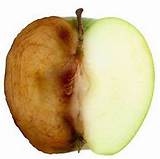 Esterificación:                                                Hidrolisis:                                                      Saponificación: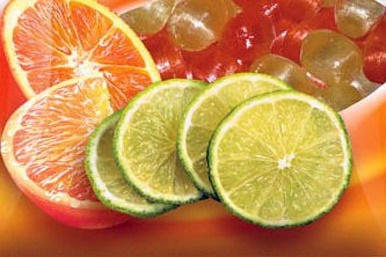 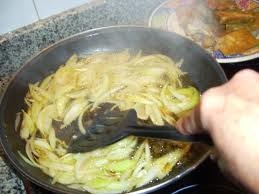 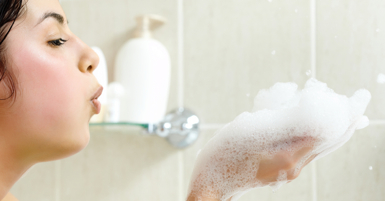 Ejemplos de propiedades físicas de la materia:Textura:                                                          Elasticidad:                                                   Dureza:      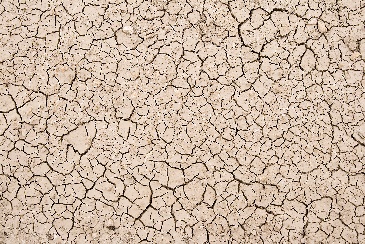 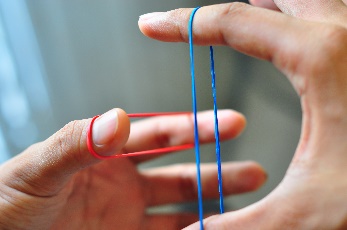 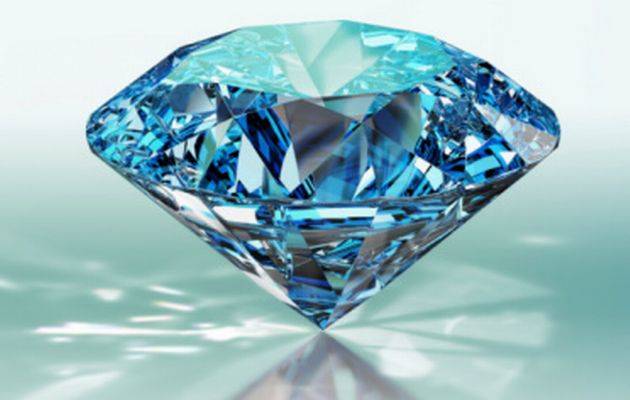 Ductilidad:                                                     Maleabilidad:                                        Conductibilidad: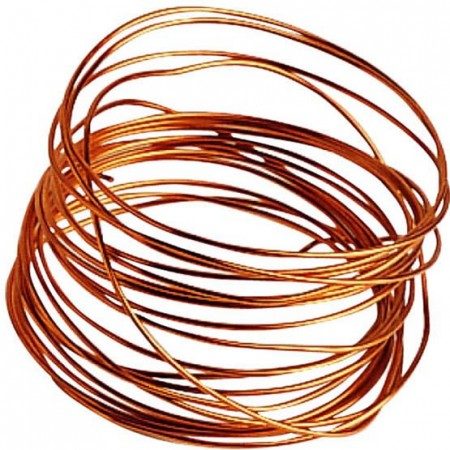 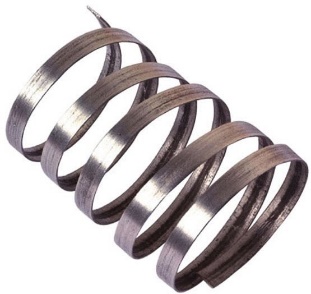 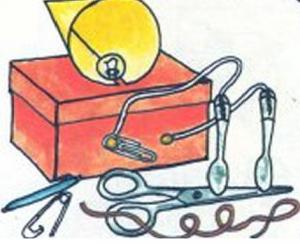 Punto de fusión y ebullición:                      Solubilidad:                                Fragilidad:         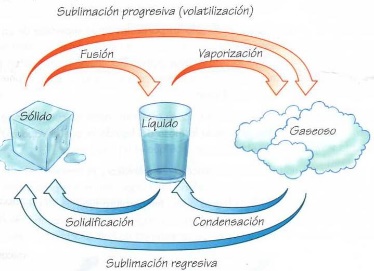 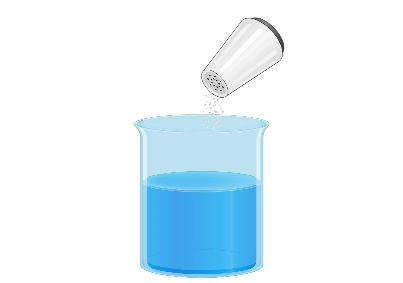 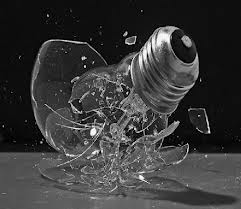 Propiedades Químicas de la MateriaPropiedades Físicas de la MateriaOxidación: Es todo proceso por el cual un átomo o ion cede electrones.Reducción: Es todo proceso por el cual un átomo o ion gana electrones.Combustión: Es todo proceso de oxidación rápida que se produce con desprendimiento de calor y, algunas veces, luz.Esterificación: Es un proceso químico que se da entre un ácido graso y un alcohol.Hidrolisis: Es un proceso químico que involucra la ruptura de una molécula o de un compuesto iónico por acción del agua.Saponificación: Es una hidrolisis de un triglicérido con una base fuerte, a través de la cual se obtiene un jabón y se recupera el glicerol.Textura: Es la capacidad que se determina por medio del tacto donde se percibe la disposición el espacio de las partículas de un cuerpo. Elasticidad: Capacidad de los cuerpos para deformarse cuando se aplica una fuerza y de recuperar su forma original al quitar la fuerza aplicada. Dureza: Es la resistencia que pone un material al ser rayado Ductilidad: Es la propiedad de los materiales que se pueden hacer hilos y alambres Maleabilidad: Es la capacidad de los metales para ser laminas y poder hacer utensilios de cocina. Conductibilidad: Es la propiedad física que presentan algunas sustancias al conducir electricidad y calor Temperatura: Es la medida de grado de agitación térmica de las partículas de un cuerpo Punto de fusión Punto de ebullición Solubilidad: Es la capacidad que tienen las sustancias de disolverse. Fragilidad: Es la propiedad física de ciertos cuerpos de romperse sin que se deforme previamente.